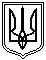 Миколаївська міська радаМиколаївського районуМиколаївської областіVIII скликанняПостійна комісія міської ради зпитань прав людини, дітей, сім'ї, законності, гласності, антикорупційної політики,місцевого самоврядування, депутатської діяльності та етикиПРОТОКОЛ № 37					Дистанційний режимвід 18.08.2023						(форма – відеоконференція)Засідання постійної комісії міської ради з питань прав людини, дітей, сім'ї, законності, гласності, антикорупційної політики,місцевого самоврядування, депутатської діяльності та етикиПрисутні депутати Миколаївської міської ради VIIІ скликання:Голова постійної комісії: О. В. КісельоваСекретар постійної комісії: Т. М. Домбровська Члени постійної комісії: В. С. Транська, Є. В. ПавловичВідсутні члени постійної комісії: Л. А. Дробот, А. О. ІльюкЗапрошені:Любаров Ю. Й. – начальник управління з питань культури та охорони культурної спадщини Миколаївської міської ради;Шамовський О. Б. – завідувач сектору захисту інформації Миколаївської міської ради;Шуліченко Т. В. – директор департаменту економічного розвитку Миколаївської міської ради.ПОРЯДОК ДЕННИЙ:Слухали 1. Пропозиції до порядку денного засідання постійної комісії міської ради з питань прав людини, дітей, сім’ї, законності, гласності, антикорупційної політики, місцевого самоврядування, депутатської діяльності та етики.Кісельова О. В., голова постійної комісії, запропонувала включити до порядку денного засідання постійної комісії ради з питань прав людини, дітей, сім’ї, законності, гласності, антикорупційної політики, місцевого самоврядування, депутатської діяльності та етики на 18.08.2023 питання про попередній розгляд проєкту рішення міської ради «Про внесення змін до рішення Миколаївської міської ради  від 23.12.2021 № 12/185 «Про затвердження Програми відпочинку дітей на 2022-2024 роки (зі змінами)» (файл s-sd-002).Висновок постійної комісії: Включити до порядку денного засідання постійної комісії міської ради питання про попередній розгляд проєкту рішення міської ради «Про внесення змін до рішення Миколаївської міської ради  від 23.12.2021 № 12/185 «Про затвердження Програми відпочинку дітей на 2022-2024 роки (зі змінами)» (файл s-sd-002).Голосували: «за» – 4, «проти» – 0, «утримались» – 0.РОЗДІЛ 1. Організаційні питання діяльності Миколаївської міської радиПро попередній розгляд проєкту рішення міської ради «Про затвердження складу комісії з питань найменування (перейменування) вулиць, провулків, проспектів, площ, парків, скверів та інших споруд, розташованих на території м. Миколаєва» (файл s-kl-005).Доповідач: начальник управління з питань культури та охорони культурної спадщини Миколаївської міської ради Любаров Юрій ЙосиповичВ обговоренні питання брали участь:Любаров Ю. Й., начальник управління з питань культури та охорони культурної спадщини Миколаївської міської ради, який повідомив, що після проведення рейтингового голосування серед депутатів Миколаївської міської ради VIII скликання по обранню кандидатур осіб до складу комісії з питань найменування (перейменування) вулиць, провулків, проспектів, площ, парків, скверів та інших споруд, розташованих на території м. Миколаєва та до моменту розгляду на засідання постійної комісії міської ради зазначеного проєкту рішення, Бугаєнко Таміла Іванівна (одна із обраних кандидатур до складу комісії) звернулася із заявою про виключення її з членів зазначеної комісії. З огляду на що, запропонував винести проєкт рішення на розгляд сесії міської ради із зазначеним переліком осіб з одночасним виключенням з нього Бугаєнко Таміли Іванівни.Висновок постійної комісії:Погодити та рекомендувати міському голові винести на розгляд сесії міської ради проєкт рішення міської ради «Про затвердження складу комісії з питань найменування (перейменування) вулиць, провулків, проспектів, площ, парків, скверів та інших споруд, розташованих на території м. Миколаєва»                   (файл s-kl-005) з правкою, озвученою начальником управління з питань культури та охорони культурної спадщини Миколаївської міської ради Любаровим Ю. Й. на засіданні постійної комісії міської ради.Голосували: «за» - 4, «проти» - 0, «утримались» - 0.Про попередній розгляд проєкту рішення міської ради «Про затвердження передавального акта бюджетної установи Миколаївської міської ради «Культурно-ігровий комплекс «Дитяче містечко «Казка» в результаті її реорганізації шляхом приєднання до Миколаївського міського палацу культури та урочистих подій» (файл s-kl-004).Доповідач: начальник управління з питань культури та охорони культурної спадщини Миколаївської міської ради Любаров Юрій ЙосиповичВисновки постійної комісії: Погодити та рекомендувати міському голові винести на розгляд сесії міської ради проєкт рішення міської ради «Про затвердження передавального акта бюджетної установи Миколаївської міської ради «Культурно-ігровий комплекс «Дитяче містечко «Казка» в результаті її реорганізації шляхом приєднання до Миколаївського міського палацу культури та урочистих подій» (файл s-kl-004).Голосували: «за» – 4, «проти» – 0, «утримались» – 0.Управлінню з питань культури та охорони культурної спадщини Миколаївської міської ради та бюджетній установі Миколаївської міської ради «Культурно-розважальний центр «Дитяче містечко «Казка» надати на розгляд постійної комісії міської ради завірені належним чином документи, що додаються до передавального акта.Голосували: «за» – 4, «проти» – 0, «утримались» – 0.Про попередній розгляд проєкту рішення міської ради «Про внесення змін до рішення міської ради від 24.12.2020 № 2/19 «Про затвердження комплексної Програми «Сприяння оборонній і мобілізаційній готовності міста Миколаєва на 2021–2023 роки» (із змінами) (файл s-zi-001).Доповідач: завідувач сектору захисту інформації Миколаївської міської ради Шамовський Олександр БорисовичВисновок постійної комісії:Погодити та рекомендувати міському голові винести на розгляд сесії міської ради проєкт рішення міської ради «Про внесення змін до рішення міської ради від 24.12.2020 № 2/19 «Про затвердження комплексної Програми «Сприяння оборонній і мобілізаційній готовності міста Миколаєва на 2021–2023 роки» (із змінами) (файл s-zi-001).Голосували: «за» - 4, «проти» - 0, «утримались» - 0.Про попередній розгляд проєкту рішення міської ради «Про внесення доповнення до рішення міської ради від 22.11.2022 № 15/34 «Про затвердження Плану діяльності з підготовки проєктів регуляторних актів Миколаївської міської ради на 2023 рік» (файл s-pg-016).Доповідач: директор департаменту економічного розвитку Миколаївської міської ради Шуліченко Тетяна ВасилівнаВисновок постійної комісії:Погодити та рекомендувати міському голові винести на розгляд сесії міської ради проєкт рішення міської ради «Про внесення доповнення до рішення міської ради від 22.11.2022 № 15/34 «Про затвердження Плану діяльності з підготовки проєктів регуляторних актів Миколаївської міської ради на 2023 рік»                         (файл s-pg-016).Голосували: «за» - 4, «проти» - 0, «утримались» - 0.Про попередній розгляд проєкту рішення міської ради «Про внесення змін до рішення Миколаївської міської ради  від 23.12.2021 № 12/185 «Про затвердження Програми відпочинку дітей на 2022-2024 роки (зі змінами)» (файл s-sd-002) (включено до порядку денного «з голосу»).Доповідач: начальник служби у справах дітей Миколаївської міської ради Кравченко Юлія ВікторівнаВисновок постійної комісії:Погодити та рекомендувати міському голові винести на розгляд сесії міської ради проєкт рішення міської ради «Про внесення змін до рішення Миколаївської міської ради  від 23.12.2021 № 12/185 «Про затвердження Програми відпочинку дітей на 2022-2024 роки (зі змінами)» (файл s-sd-002).Голосували: «за» - 4, «проти» - 0, «утримались» - 0.РОЗДІЛ 2. Розгляд звернень відділів, управлінь, департаментів,адміністрацій районів та інших установ містаІнформація управління апарату Миколаївської міської ради за вих. № 28142/02.01.-05/23-2 від 17.08.2023 щодо стану виконання протокольних доручень, наданих на сесіях Миколаївської міської ради VIII скликання, у період з 01.01.2022 по 01.09.2023.Висновок постійної комісії:Взяти до відома інформацію управління апарату Миколаївської міської ради за вих. № 28142/02.01.-05/23-2 від 17.08.2023 щодо стану виконання протокольних доручень, наданих на сесіях Миколаївської міської ради VIII скликання, у період з 01.01.2022 по 01.09.2023.Голосували: «за» - 4, «проти» - 0, «утримались» - 0.Голова комісії 								О. КІСЕЛЬОВАСекретар комісії 							Т. ДОМБРОВСЬКА